MODULO DI CONSEGNA D.P.I. – COVID-19                                    Il sottoscritto ____________________________________________in qualità di  DATORE DI LAVORO/RSPP dell’azienda ______________________________ ai sensi dell’art. 2  comma 1 lettera b) del D.Lgs.81/2008	in  riferimento alle misure previste in materia Anticontagio da COVID-19 dettati dai vari DPCM emanati a carattere Nazionale, nonché in ottemperanza al protocollo di sicurezza, in aggiunta ai DPI già in possesso, si consegnano i seguenti ulteriori Dispositivi di Protezione Individuale:   Guanti monouso;  Mascherina chirurgica (o  mascherina FFP2 o  mascherina FFP3);   Occhiali di protezione   in ottemperanza alle disposizioni emanate, si mettono a disposizione inoltre: 	 gel igienizzante con etanolo al 60%; acqua, carta monouso e saponeIl  sottoscritto  ha  provveduto  altresì  ad  informare  il  lavoratore  sulla  necessità  di  indossare  detti  Dispositivi  e  in merito  ai  rischi  dai  quali  è  protetto,  nonché  a  formarlo  sul  loro  corretto  utilizzo,  conservazione e smaltimento.   Data consegna, ...............................................................    IL DATORE DI LAVORO   ……………………………………………………  Per presa consegna:   IL LAVORATORE  ______________________  I  dispositivi  di  protezione  vanno  usati  obbligatoriamente  durante  lo  svolgimento  delle  mansioni,  secondo  le  disposizioni del Decreto Legislativo n. 81/2008 riportati per intero nella presente nota informativa   Articolo 20 D.Lgs. 81/2008 - Obbligo di uso  Ogni lavoratore deve prendersi cura della propria salute e sicurezza e di quella delle altre persone presenti sul  luogo di  lavoro, su cui  ricadono gli effetti delle sue azioni o omissioni, conformemente alla sua  formazione, alle  istruzioni e ai mezzi forniti dal datore di lavoro.  I lavoratori devono in particolare:  contribuire, insieme al datore di lavoro, ai dirigenti e ai preposti, all’adempimento degli obblighi previsti a tutela  della salute e sicurezza sui luoghi di lavoro;  osservare  le disposizioni e  le  istruzioni  impartite dal datore di  lavoro, dai dirigenti e dai preposti, ai  fini della  protezione collettiva ed individuale;  utilizzare  correttamente  le  attrezzature  di  lavoro,  le  sostanze  e  i  preparati  pericolosi,  i mezzi  di  trasporto  e,  nonché i dispositivi di sicurezza;  utilizzare in modo appropriato i dispositivi di protezione messi a loro disposizione;  segnalare immediatamente al datore di lavoro, al dirigente o al preposto le deficienze dei mezzi e dei dispositivi  di  cui  alle  lettere  c)  e  d),  nonché  qualsiasi  eventuale  condizione  di  pericolo  di  cui  vengano  a  conoscenza,  adoperandosi  direttamente,  in  caso  di  urgenza,  nell’ambito  delle  proprie  competenze  e  possibilità  e  fatto  salvo  l’obbligo di cui alla lettera f) per eliminare o ridurre le situazioni di pericolo grave e incombente, dandone notizia al  rappresentante dei lavoratori per la sicurezza;  non rimuovere o modificare senza autorizzazione i dispositivi di sicurezza o di segnalazione o di controllo;  non compiere di propria iniziativa operazioni o manovre che non sono di loro competenza ovvero che possono  compromettere la sicurezza propria o di altri lavoratori;  partecipare ai programmi di formazione e di addestramento organizzati dal datore di lavoro;  sottoporsi  ai  controlli  sanitari  previsti  dal  presente  decreto  legislativo  o  comunque  disposti  dal  medico  competente.  Articolo 78 D.Lgs. 81/2008 - Obblighi dei lavoratori  In  ottemperanza  a  quanto  previsto  dall’articolo  20,  comma  2,  lettera  h),  i  lavoratori  si  sottopongono  al  programma  di  formazione  e  addestramento  organizzato  dal  datore  di  lavoro  nei  casi  ritenuti  necessari  ai  sensi  dell'articolo 77 commi 4, lettera h), e 5.  In ottemperanza a quanto previsto dall’articolo 20, comma 2, lettera d), i lavoratori utilizzano i DPI messi a loro  disposizione  conformemente  all'informazione  e  alla  formazione  ricevute  e  all'addestramento  eventualmente  organizzato ed espletato.  I lavoratori:  provvedono alla cura dei DPI messi a loro disposizione;  non vi apportano modifiche di propria iniziativa.  Al termine dell'utilizzo i lavoratori seguono le procedure aziendali in materia di riconsegna dei DPI.  I  lavoratori  segnalano  immediatamente  al  datore  di  lavoro  o  al  dirigente  o  al  preposto  qualsiasi  difetto  o  inconveniente da essi rilevato nei DPI messi a loro disposizione.  Per avvenuta informazione:  IL LAVORATORE  ______________________ 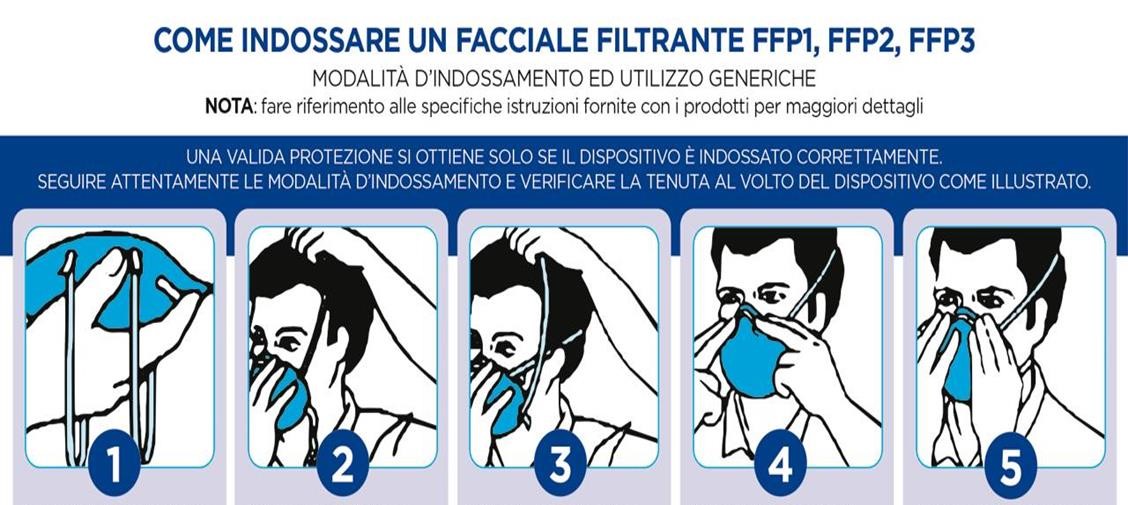 Tenere il respiratore in mano con lo stringinaso verso le dita lasciando gli elastici liberi sotto la mano. Posizionare il respiratore sul volto con la conchiglia sotto il mento e lo stringinaso verso l’alto. Posizionare l’elastico superiore sulla nuca. Posizionare l’elastico inferiore attorno al collo al di sotto delle orecchie. NOTA: Non utilizzare in presenza di barba o basette lunghe che non permettono il contatto diretto fra il volto e i bordi di tenuta del respiratore. Posizionare le dita di entrambe le mani sulla parte superiore dello stringinaso. Premere lo stringinaso e modellarlo muovendosi verso le sue estremità. Evitare di modellare lo stringinaso con una sola mano poiché può causare una diminuzione della protezione respiratoria. La tenuta del respiratore sul viso deve essere verificata prima di entrare nell’area di lavoro. Coprire con le due mani il respiratore evitando di muoverlo dalla propria posizione. Espirare rapidamente. Una pressione positiva all’interno del respiratore dovrebbe essere percepita. Se viene avvertita una perdita, aggiustare la posizione del respiratore e/o la tensione degli elastici e ripetere la prova. Per i respiratori con valvola: coprire il respiratore con le mani, inspirare rapidamente. Se si sentono perdite dai bordi riposizionare il facciale fino a ottenere una perfetta tenuta sul volto. 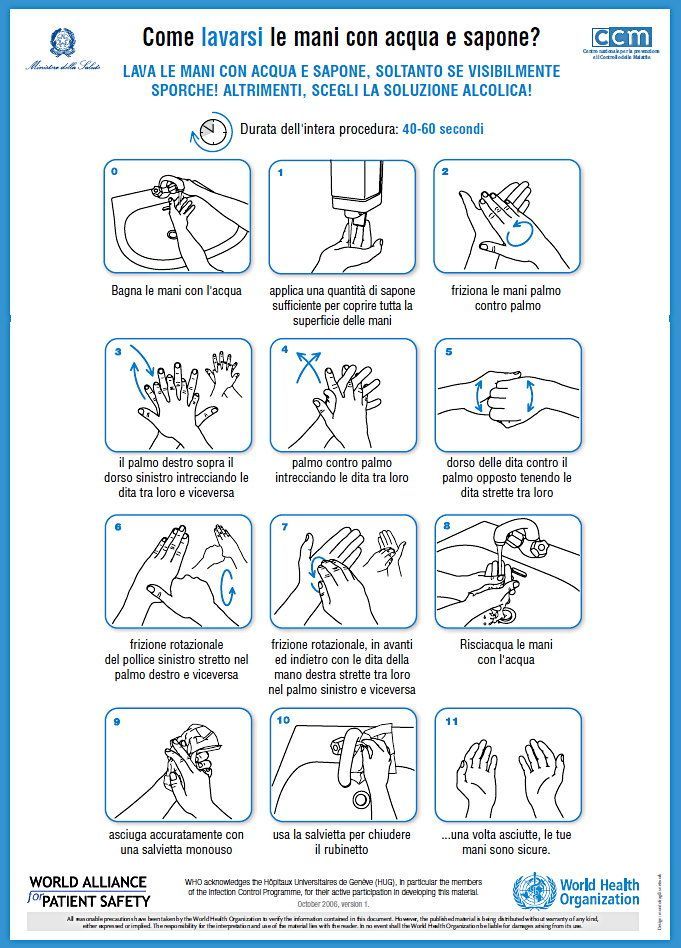 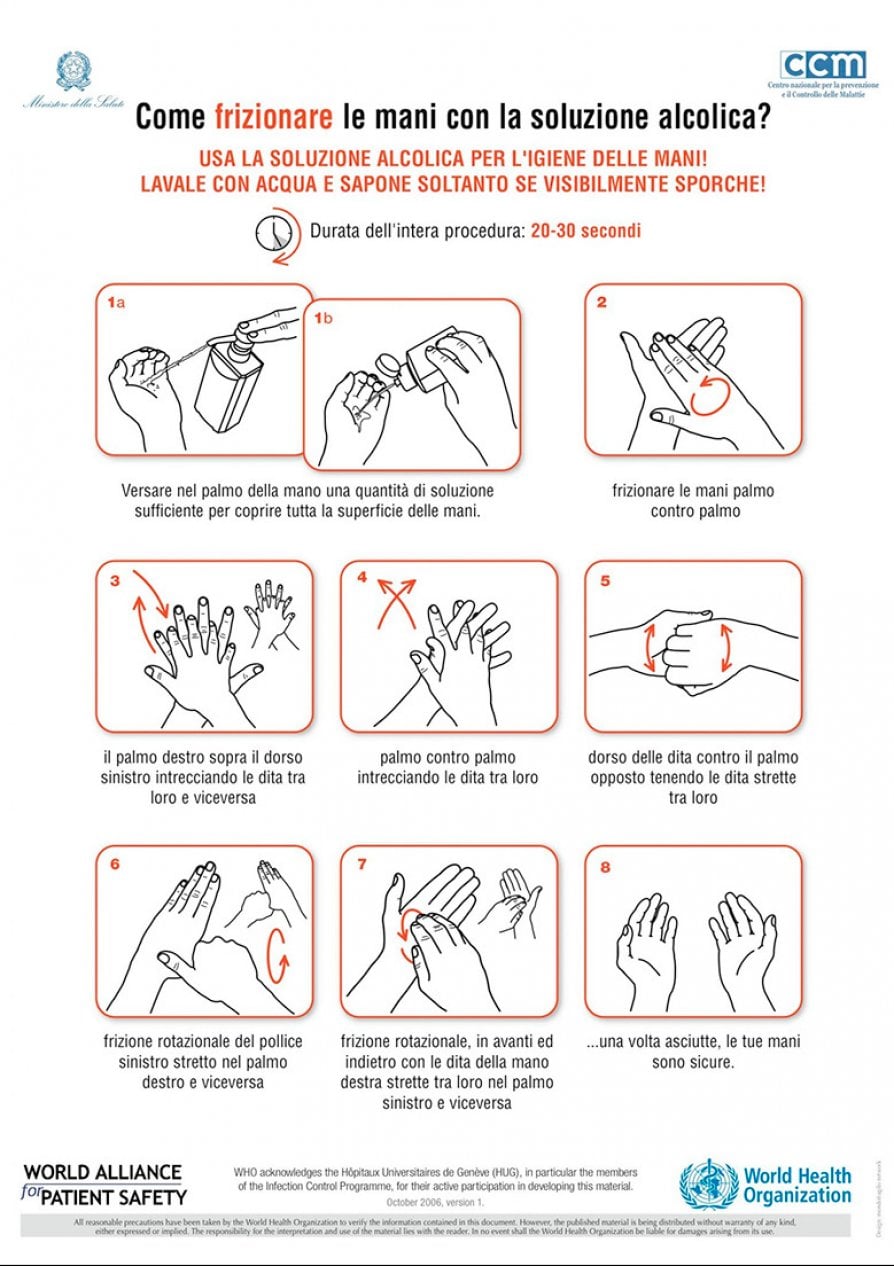 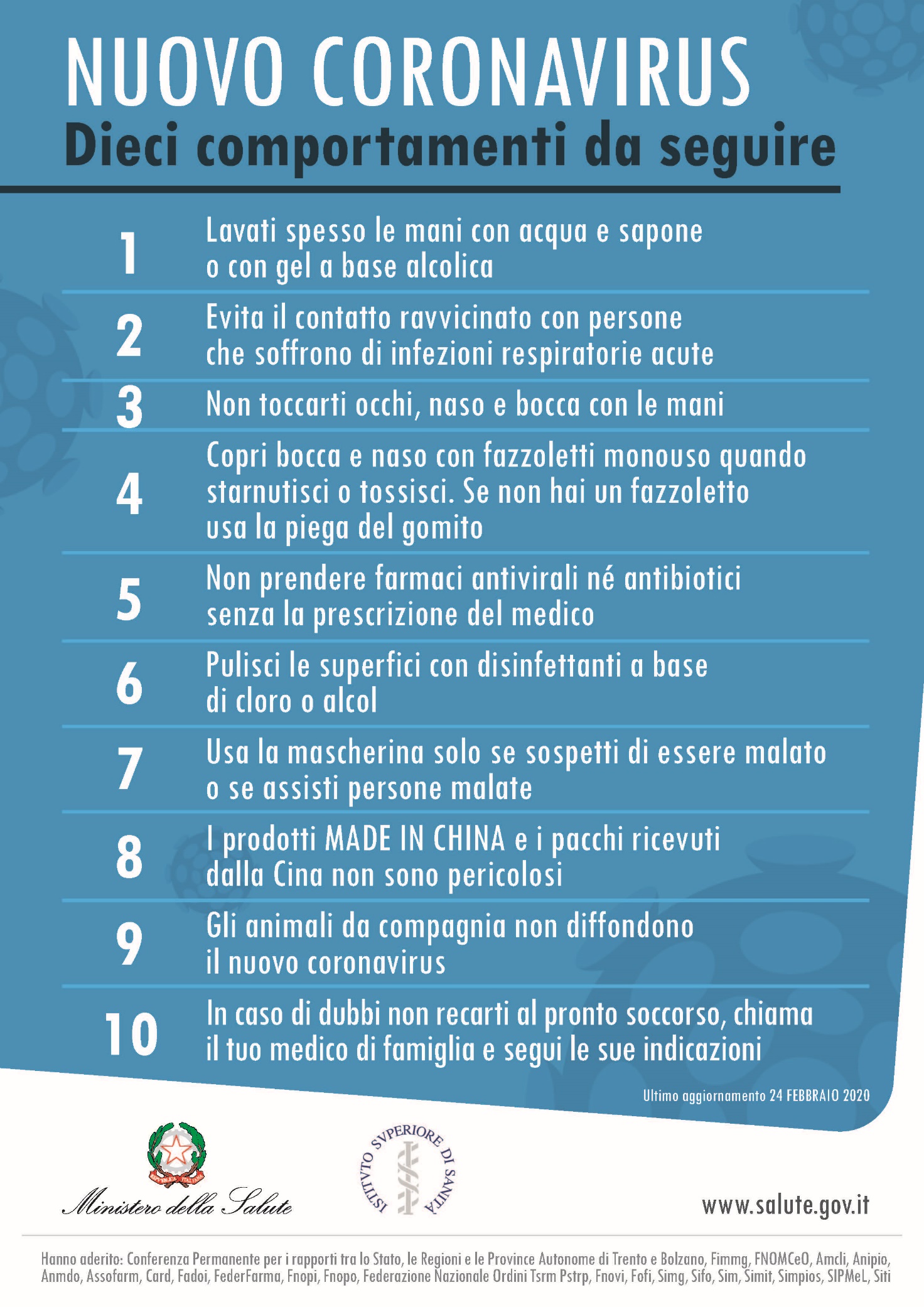 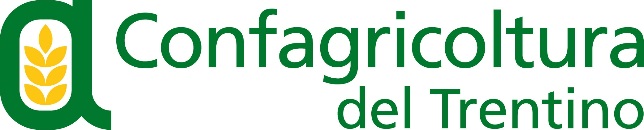 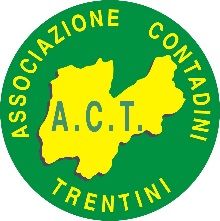 